___________                            			    				           № _____В соответствии с Федеральными законами от 06 октября . № 131-ФЗ «Об общих принципах организации местного самоуправления в Российской Федерации», Федеральным законом от 21.12.1994 № 69-ФЗ «О пожарной безопасности», постановлением Правительства Российской Федерации от 16.09.2020 № 1479 «Об утверждении Правил противопожарного режима в Российской Федерации», постановления Главы муниципального образования «Мирнинский район» от 28.02.2024 г. № 304 «О мерах по охране лесов от пожаров на территории Мирнинского района Республики Саха (Якутия) в 2024 году», в целях реализации мер по охране лесов от лесных пожаров на территории муниципального образования «Поселок Айхал» Мирнинского района Республики Саха (Якутия):  Утвердить Порядок привлечения населения и организаций независимо от их организационно-правовых форм и форм собственности, противопожарной техники, транспортных и других средств для тушения лесных пожаров на территории МО «Поселок Айхал» Мирнинского района Республики Саха (Якутия), согласно приложению № 1 к настоящему Постановлению.Настоящее постановление вступает в силу после его официального опубликования (обнародования) в информационном бюллетене «Вестник Айхала» и подлежит размещению на официальном сайте Администрации муниципального образования «Поселок Айхал» (www.мо-айхал.рф).Контроль за исполнением настоящего постановления оставляю за собой.Главы поселка                                                                                      Г. Ш. Петровская Порядок привлечения населения и организаций независимо от их организационно-правовых форм и форм собственности, противопожарной техники, транспортных и других средств для тушения лесных пожаров на территории МО «Поселок Айхал» Мирнинского района Республики Саха (Якутия)I. Общие положенияНастоящий Порядок разработан в целях реализации мер по охране лесов от лесных пожаров на территории муниципального образования «Поселок Айхал» Мирнинского района Республики Саха (Якутия) (далее – МО «Поселок Айхал»).Работы по тушению лесных пожаров выполняются государственными (муниципальными) бюджетными и автономными учреждениями, подведомственными федеральным органам исполнительной власти, органам исполнительной власти субъектов Российской Федерации, органам местного самоуправления, в пределах полномочий указанных органов, определенных в соответствии со статьями 81 - 84 Лесного кодекса Российской Федерации.Органом местного самоуправления администрацией МО "Поселок Айхал" заблаговременно формируется перечень техники организаций, возможной к привлечению для проведения противопожарных мероприятий по защите населенных пунктов от лесных пожаров.На тушение пожаров в лесах, расположенных на землях населенных пунктов, привлекаются силы и средства пожарно-спасательных подразделений согласно расписаниям выездов подразделений пожарной охраны, местных пожарно-спасательного гарнизонов для тушения пожаров и проведения аварийно-спасательных работ на территории муниципального образования.В период действия особых противопожарных режимов и введения режима чрезвычайной ситуации в лесах, возникшей вследствие лесных пожаров, Оперативный штаб лесничества или лесопарка действует во взаимодействии с комиссией по предупреждению и ликвидации чрезвычайных ситуаций и обеспечению пожарной безопасности органа местного самоуправления.Подразделения пожарной охраны, поисково-спасательные и аварийно-спасательные формирования, спасательные воинские формирования МЧС России, формирования Вооруженных Сил Российской Федерации, направленные на тушение лесных пожаров, сохраняют свою организационную структуру.Непосредственное руководство тушением лесного пожара осуществляется руководителем тушения лесного пожара, который управляет на принципах единоначалия подразделениями лесопожарных организаций, а также привлекаемыми силами и средствами пожаротушения, участвующими в тушении лесных пожаров.Руководителем тушения лесного пожара (далее РТП) является прибывшее первым на пожар старшее должностное лицо подразделения лесопожарной организации, работник лесничества (лесопарка) или гражданин, прошедший курсы повышения квалификации по обучающей программе «Руководство тушением лесных пожаров».Руководитель тушения лесного пожара:а) осуществляет общее руководство имеющимися силами и средствами пожаротушения с целью ликвидации лесного пожара;б) отвечает за выполнение поставленных задач, разработку тактики и стратегии тушения лесного пожара, безопасность работников, участвующих в тушении пожара;в) устанавливает границы территории, на которой осуществляются действия по тушению лесного пожара, порядок и особенности указанных действий, а также принимает решения о спасении людей и имущества при лесном пожаре, при необходимости организует поиск и эвакуацию лиц, пострадавших от лесного пожара;г) взаимодействует с Оперативным штабом;д) при необходимости назначает своего заместителя из числа наиболее опытных работников, участвующих в тушении лесного пожара;е) не оставляет место лесного пожара до тех пор, пока пожар не будет ликвидирован.В случае если существует угроза распространения пожаров в лесах, расположенных на землях населенных пунктов на жилые дома и объекты инфраструктуры первоначально основные силы и средства должны задействоваться на ликвидацию данной угрозы.После ликвидации пожара РТП предусматриваются необходимые мероприятия для предотвращения возобновления лесного пожара, в том числе окарауливание.Модель действий при возникновении пожаров в лесах, расположенных на землях населенных пунктов и защите населенных пунктов от перехода на них лесных пожаровРоссийская Федерация (Россия)Республика Саха (Якутия)АДМИНИСТРАЦИЯмуниципального образования«Поселок Айхал»Мирнинского районаПОСТАНОВЛЕНИЕ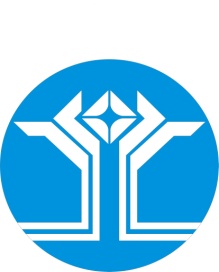 Россия Федерацията (Россия)Саха ӨрөспүүбүлүкэтэМииринэй улууhунАйхал бөhүөлэгинмуниципальнай тэриллиитинДЬАhАЛТАТАУУРААХОб утверждении Порядка привлечения населения и организаций независимо от их организационно-правовых форм и форм собственности, противопожарной техники, транспортных и других средств, для тушения лесных пожаров на территории МО «Поселок Айхал» Мирнинского района Республики Саха (Якутия)Приложение № 1к Постановлению от _______№ ____Nп/пПланируемые действия1. При возникновении пожара в лесах, расположенных на землях населенных пунктов:1. При возникновении пожара в лесах, расположенных на землях населенных пунктов:1.Уточнение полученной информации от диспетчера ЕДДС МО «Мирнинский раойн»:- время поступления информации о пожаре;- место возникновения пожара;- основные параметры пожара;- принятые превентивные меры.2.Направление к месту пожара сил и средств:- лесопожарных формирований;- пожарно-спасательных подразделений;- работников лесничества (лесопарка);- иных организаций, граждан при необходимости.3.Локализация и ликвидация пожара, выполнение мероприятий, направленных на предотвращение возобновления пожара.2. При возникновении пожара в лесах, расположенных на землях населенных пунктов в период действия особого противопожарного режима:2. При возникновении пожара в лесах, расположенных на землях населенных пунктов в период действия особого противопожарного режима:1.Уточнение полученной информации от диспетчера ЕДДС МО «Мирнинский раойн»:- время поступления информации о пожаре;- место возникновения пожара;- основные параметры пожара;- принятые превентивные меры.2.Направление к месту пожара сил и средств:- лесопожарных формирований;- пожарно-спасательных подразделений;- работников лесничества (лесопарка);- иных организаций, граждан при необходимости.3.Локализация и ликвидация пожара, выполнение мероприятий, направленных на предотвращение возобновления пожара.4.Выполнение дополнительных мероприятий:- ограничения посещения лесов гражданами на период действия особого противопожарного режима;- организация патрулирования территории населенного пункта межведомственными профилактическими группами муниципального образования и гражданами;3. При возникновении чрезвычайной ситуации, вызванной пожарами в лесах, расположенных на землях населенных пунктов:3. При возникновении чрезвычайной ситуации, вызванной пожарами в лесах, расположенных на землях населенных пунктов:1.Уточнение полученной информации от диспетчера ЕДДС МО «Мирнинский раойн»:- время поступления информации о пожаре;- место возникновения пожара;- основные параметры пожара;- принятые превентивные меры.2.Направление к месту пожара сил и средств:- лесопожарных формирований;- пожарно-спасательных подразделений;- работников лесничества (лесопарка);- иных организаций, общественных объединений пожарной охраны, граждан.3.Проведение заседания Комиссий по предупреждению и ликвидации чрезвычайных ситуаций и обеспечению пожарной безопасности органов местного самоуправления4.Организация функционирования оперативного штаба по ликвидации чрезвычайной ситуации, вызванной пожарами в лесах, расположенных на землях населенных пунктов.Задачи оперативного штаба:- определение масштабов пожара или ЧС- уточнение наличия угрозы жизни и здоровью людей, распространения огня на жилые здания, хозяйственные постройки, объекты экономики и инфраструктуры;- учет применения и достаточности сил и средств, задействованных на тушении пожара в лесах, расположенных на землях населенных пунктов;- расчет параметров развития обстановки (прогнозирование ЧС);- создание резерва сил и средств РСЧС;- создание резерва ГСМ и продовольствия;- организация оповещения населения об обстановке, принимаемых мерах и действиях граждан;- организация развертывания и функционирования пунктов временного размещения;- организация (при необходимости) эвакуации населения и домашних животных из района чрезвычайной ситуации;- организация обеспечения правопорядка и сохранности имущества граждан.5.Проведение дополнительных противопожарных мероприятий (устройство минерализованных полос, барьеров, контролируемых отжигов).4. При угрозе перехода лесного пожара на населенный пункт:4. При угрозе перехода лесного пожара на населенный пункт:1.Уточнение полученной информации от диспетчера ЕДДС МО «Мирнинский раойн»:- время поступления информации о пожаре;- место возникновения пожара;- основные параметры пожара;- принятые превентивные меры.2.Проведение заседания Комиссий по предупреждению и ликвидации чрезвычайных ситуаций и обеспечению пожарной безопасности органов местного самоуправления3.Определение масштабов пожара или ЧС и прогноз развития обстановки.Организация оповещения населения об обстановке, принимаемых мерах и действиях граждан.Организация (при необходимости) эвакуации населения и домашних животных из района чрезвычайной ситуации.Организация развертывания и функционирования пунктов временного размещения.4.Направление (при необходимости) к месту пожара сил и средств:- лесопожарных формирований;- пожарно-спасательных подразделений;- работников лесничества (лесопарка);- иных организаций, общественных объединений пожарной охраны, граждан.5.Создание резерва сил и средств РСЧС для защиты населенного пункта на пути распространения лесного пожара.Проведение дополнительных противопожарных мероприятий (устройство минерализованных полос, барьеров, контролируемых отжигов).